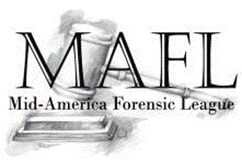 MAFL - Fall Coaches MeetingNovember 12, 2023 Meeting called to order 12:17pmCoaches/teams in attendance: Sade Barfield-University of Northern Iowa Nick Steinmetz & Megan Koch - Illinois State UniversityBill Heinze-EMU AyeBrian Schanen & Emily Leong - UWWKJ Wright- UW Eau ClaireVance Pierce - UIC AyeAustin Thoma - UW-MadisonManuel Reyes & Caleb Webb- Minnesota State University, MankatoTia Collins - BUMatt DuPuis - NIUGina Jensen–Webster UniversityAGENDA:1. Introductions2. Finance Report	Bank account as of 11/12/23: $5410	Outstanding expenses (judges/SW): $1265	Outstanding invoices/to be billed: $1652	Projected Bank Account: $57973. Tournament Reports                MAFL 1-2
                MAFL 3-4RecapStrong judge pool at 1&2 allowed for collapsed and efficient finalsUsed previous virtual judge pool, people who reached out, and pool from 1&2 to create large pool for todayExperimenting with single flight tournament todayLocation of tournaments and modality has allowed for diverse mix of schools this yearMizzu, Bethel, DePaul, Hastings & University of Minnesota have been guests this year.MEMBERS (15 from 8 states):Bradley University Eastern Michigan University Illinois State University Minnesota State University, MankatoNorthern Illinois University Northwestern UniversitySouth Dakota State UniversityUniversity of AlabamaUniversity of Nebraska OmahaUniversity of Northern IowaUniversity of Wisconsin-Eau Claire University of Wisconsin-Madison University of Wisconsin-Whitewater Webster University Wayne State University
 -DatesFormat/Modality-Single flight or VFL experiment	-requires a lot of judges	- Tournaments end earlier	-Rounds take more time	-Need to consider limited entry-Discussion of Hybrid MAFLs in the future	-Budget friendly	-Work/Life balance friendly		- Need to discuss limits for virtual entries -Date flexibility	MAFL 5-6 conflicts with Gorlock Gala(Last weekend of January)-New Virtual MAFL	- Possible MAFL 9-102023-2024 Competition Schedule·         MAFL 1 – 2: Oct. 21-22 hosted at University of Wisconsin-Eau Claire, both halves In-person·         MAFL 3 – 4: Nov. 6-10, 12 hosted at University of Wisconsin-Whitewater, #3 Async #4 Sync via Zoom·         MAFL 5 – 6: Jan. 27-28 hosted at Northern Illinois University, both halves In-person  ·         MAFL 7 – 8: Feb. 24-25 hosted at ISU/Bradley, #7 hybrid #8 in person	-ISU has confirmed hybrid format	-Bradley may be able to use hybrid format4. Elections        	At-Large Positions        	*Last Spring proposal-It was proposed to change At-Large to apply to schools not an individual person.   The position applies to the team, not an individual.  Two people from the same school cannot serve on the board.Put to a vote and unanimously accepted5. New BusinessBrian’s term as TD ends after MAFL 8. He will not be seeking another term. KJ from UWEC has stated interest.At- Large positionsIsu volunteeredNorthern Illinois nominatedUniversity of Minnesota- Mankato volunteeredVote by acclamation6. Adjournment12:58pm